Unit 6 Handout 8: Team Multimedia Presentation (TMP)A. TMP VideosWe will be watching two TMP sample videos today.  Use the rubric to grade each one. 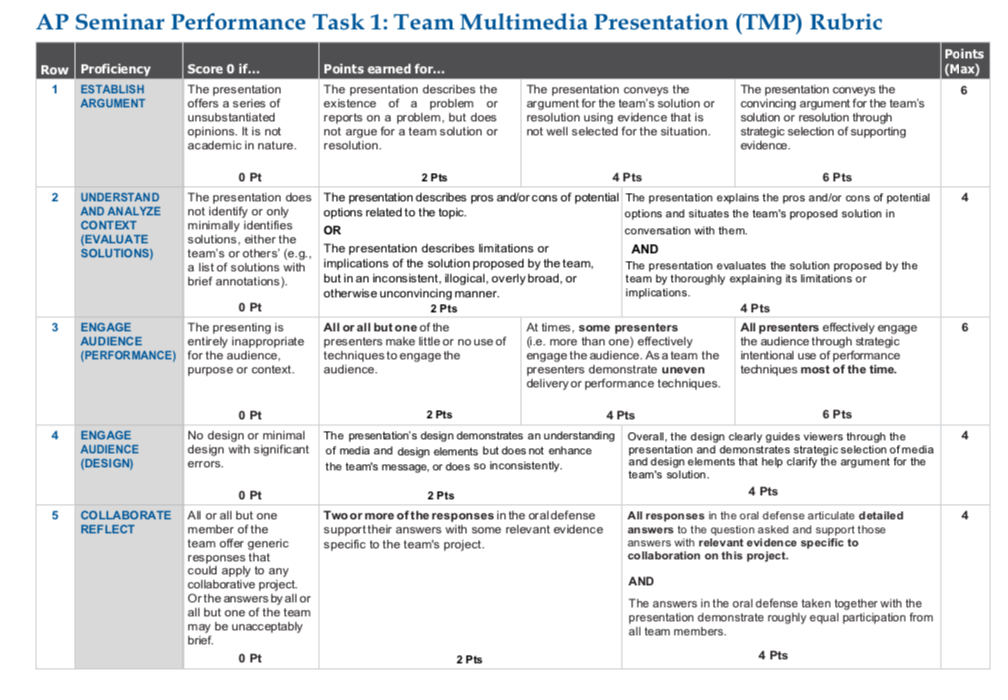 TMP 1 Score:								TMP 2 Score:				B. TMP TipsRead the TMP requirements from CB Read all the IRRs for the group As a group: write your script Beginning, Middle, End. Who speaks when? On what? For how long? Transition for each speaker Practice your script, how long is it? Chose a design that’s not distracting to the audience Don’t get caught up in design, content matters more OR pick a background color and use it on all of the slidesWord color, size and font matters, can we easily see it? Arial, Calibri, Times New Roman, Verdana Slides should have titles and key words Use animation as a timer – audience will always read what’s up there Use key words or phrases, nothing more Visuals/charts/graphs should be on separate slides and be seen clearly from afar Does this image add to the presentation or distract from it?Have a hook, get the audience intriguedUse a 3x5 card, but don’t be attached to it (Talk to the audience like you’re having a formal conversation)Dress alike, avoid busy patternsPractice, practice, practiceBe confident! You are experts in this topic! 8-10 minutesC. Sample Oral Defense Questions You will each need to answer one question and will not know which question you will be asked.  Be sure to answer all of these at some point BEFORE your TMP is due. Describe how the content of the team presentation was changed as a result of group discussion. Student A, how did the group decide to include Student B’s perspective/lens/ conclusions into the overall presentation? Student A, give one specific way that your thinking changed as a result of learning about Student B’s findings. In the future, what change would you make to your group norms, and how would you expect that to improve the team presentation. Reflecting on your colleagues’ work, which one had the greatest impact on your overall understanding of the problem your group identified? In what way did you improve your ability to work with a group as a result of this project? What is an example of a compelling argument from one of your peer’s individual reports that you decided to exclude from your team presentation and why? What is a way in which your team’s resolution makes you think differently about your own individual research? What was the strongest counter argument to the solution or conclusion your team identified and why? Describe an argument from one of your peer’s individual reports that made you think differently about your team’s solution or conclusion? Having finished your project, what if anything do you consider to be a gap in your team’s research that, if addressed, would make you feel more confident about your conclusion? 